В Уразметьевском СДК провели праздник, посвященный дню пожилого человека. Глава поселения А.Р.Накиев поздравил всех с праздником. Благодарим артистов за песни, танцы,стихи;Х.Авлиярову,Л.Рамазанову,С.Абзалову, Р.Шаймарданову и ансамбль «Лейсан» (уч-ся 4-5кл.).   Был организован чаепитие. Спасибо всем за такой прекрасный вечер отдыха для односельчан. 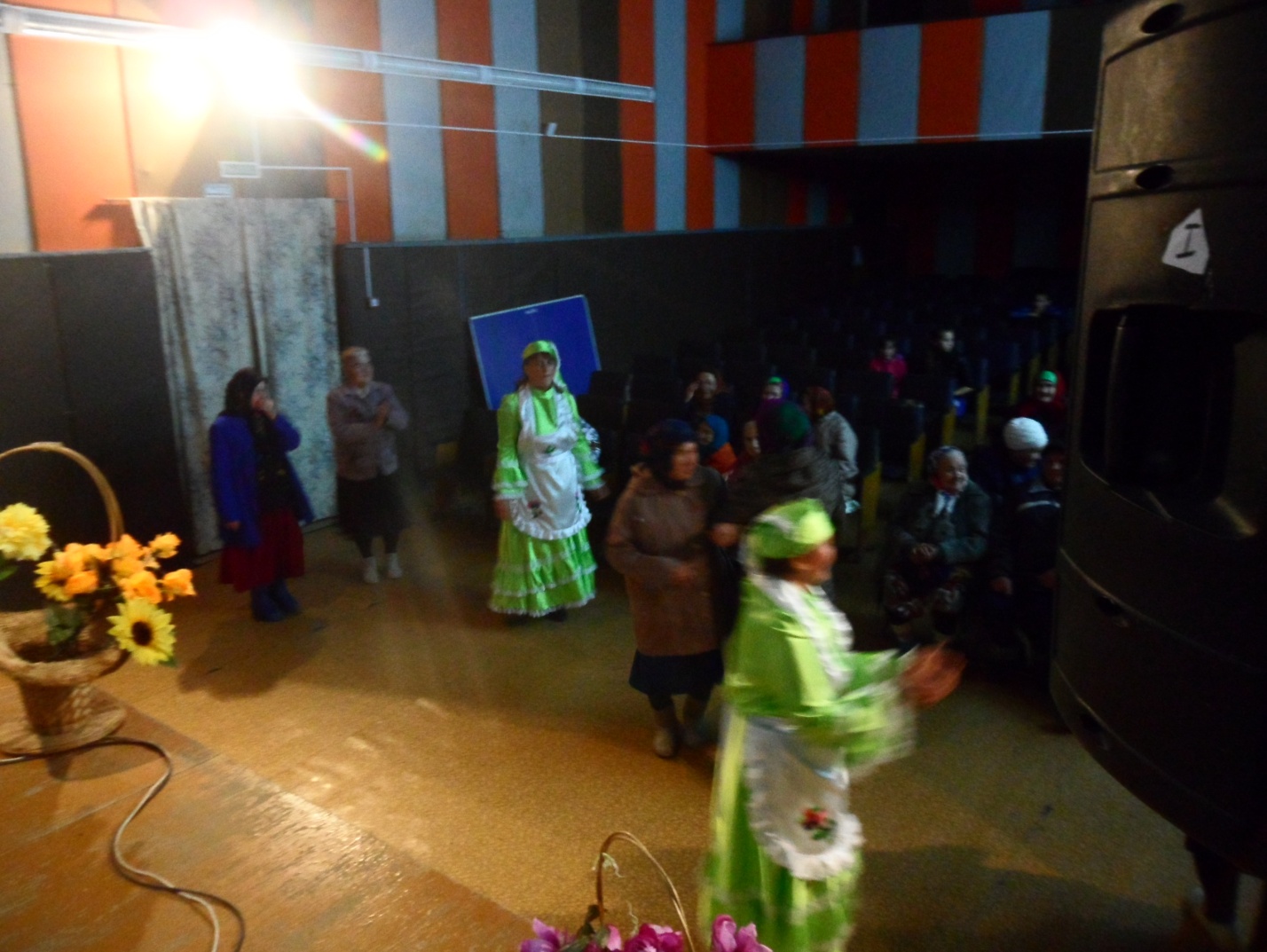 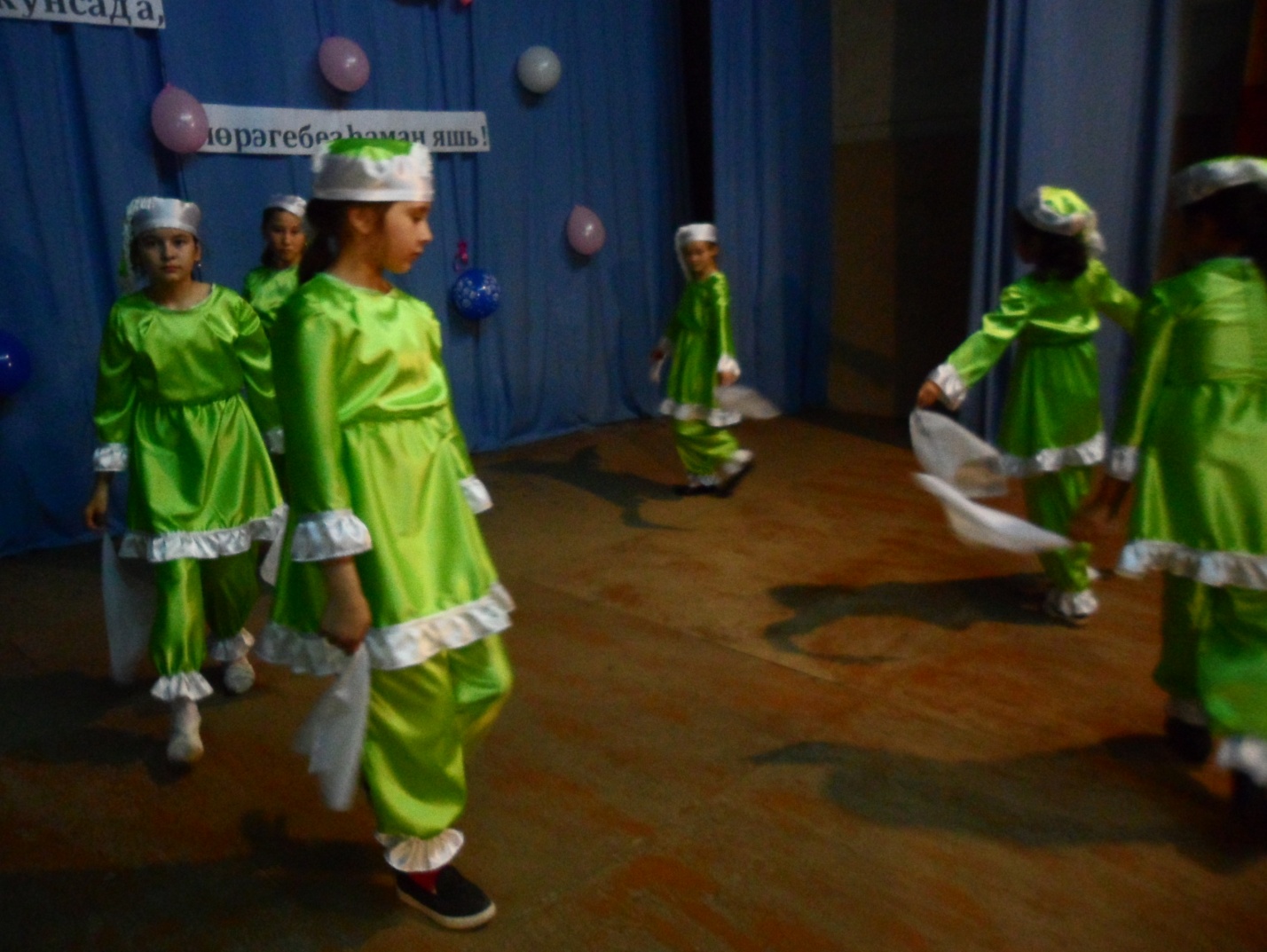 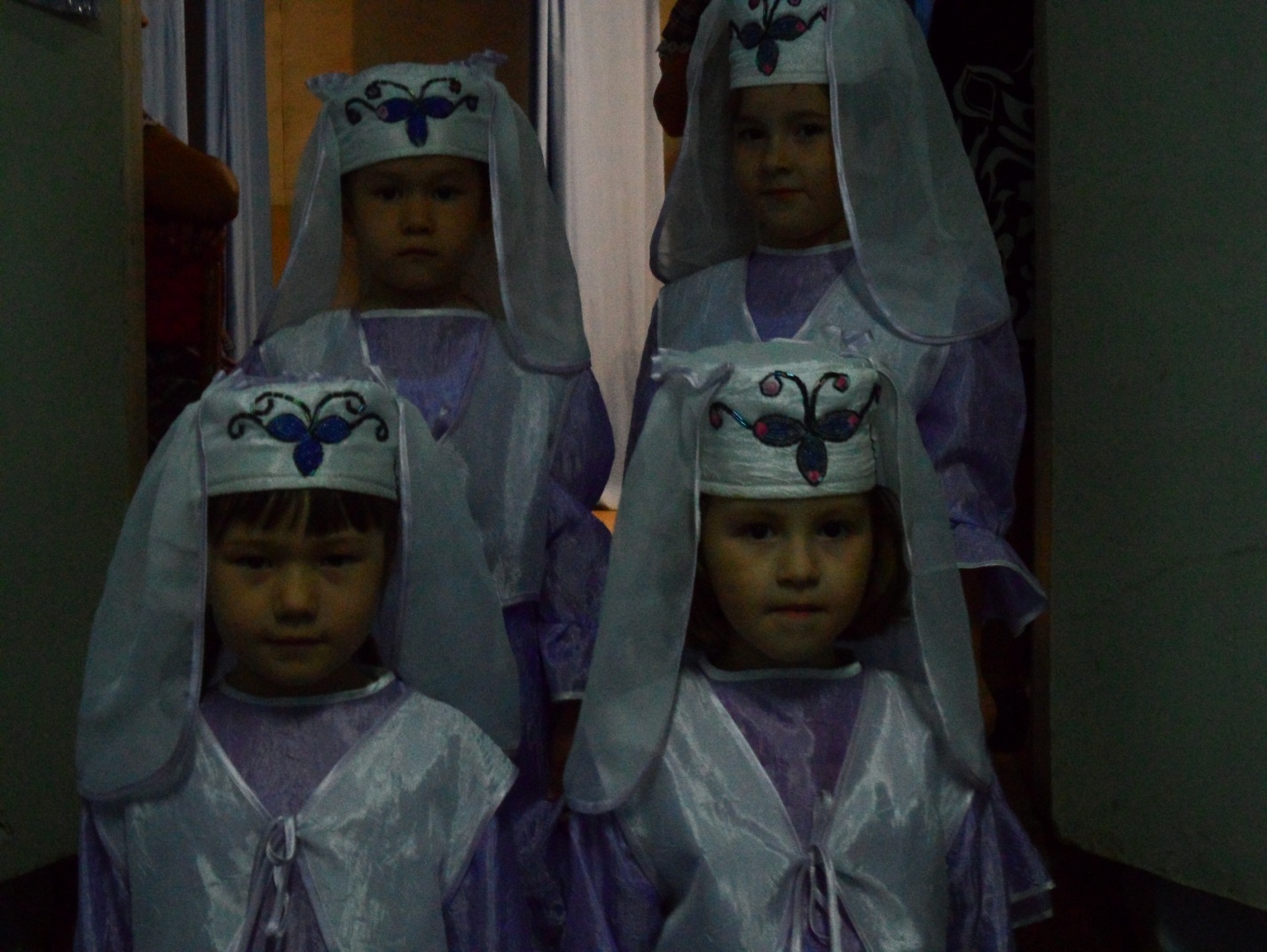 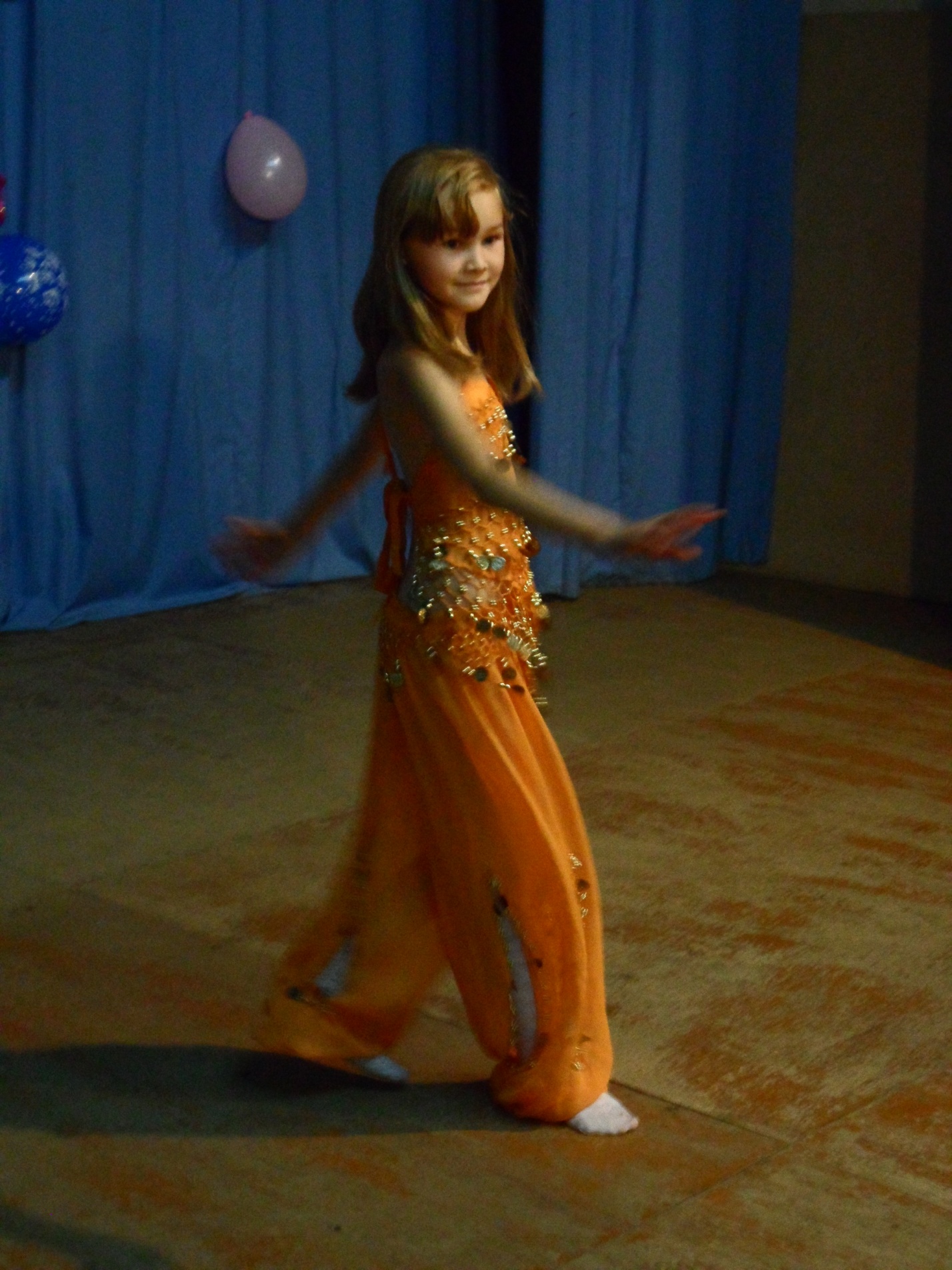 